FSk Bukovec Diviaky nad Nitricou v spolupráci Obecnou knižnicou Vás pozýva na kultúrne podujatie:Čarovné Vianoce v kuchyni starej mamy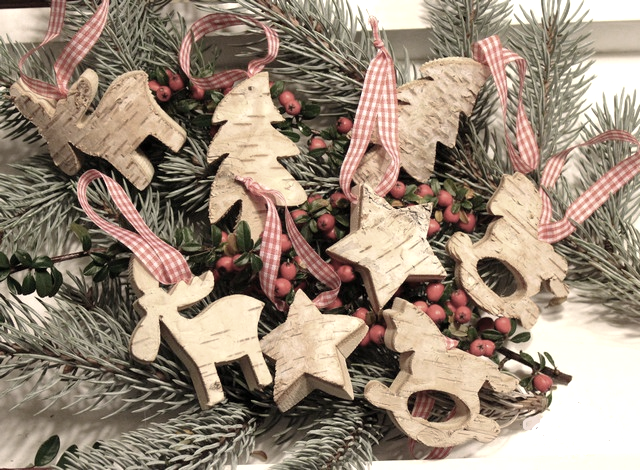 Kedy: 15.12.2019 (nedeľa) o 14.00 hod Kde: 	Priestory obecnej knižnice a obecného múzeaV programe o 14,00 hod vystúpi DFS Studnička a FSk BUKOVEC Okrem toho pre Vás pripravujeme:  pohár vianočného punču alebo vareného vínkapečenie čerstvých oblátokochutnávka tradičných pochúťok štedrovečerného stolapríjemná atmosféra spojená s vianočnými koledamiTešíme sa na Vás! Všetci ste srdečné vítaní! 